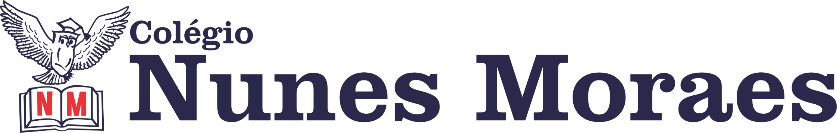 ►1ª AULA: 13h -13:55’  - MATEMÁTICA 1 - PROFESSOR BETOWER MORAIS FRENTE 3 – AULA 12: FUNÇÃO QUADRÁTICA II Passo 1 – Ao iniciar sua aula dirija-se à sala do meet acessando o link que será enviado no início da aula.*Caso não consiga acessar a aula, fale com a coordenação. Assista à videoaula. https://www.youtube.com/watch?v=I8FuHbbPlwk Passo 3 -  Irei fazer explicações da fundamentação teórica do assunto. O aluno pode acompanhar lendo a página 47 da apostila 3.Passo 4- Irei  resolver e comentar as questões essenciais do aula 12.*Para os alunos sem acesso ao meet irei enviar fotos com as resoluções das questões.Passo 5 - Como atividade de sala resolva a questão 01 das atividades propostas da página 15. Identifique a atividade com seu nome e a disciplina, registre em foto  e envie para  RAFAELA coordenação.*Caso não consiga acessar a aula online, acompanhe a resolução das questões pelo gabarito enviado pelo professor. ►2ª AULA: 13:55’-14:50’  -  FÍSICA 2  -  PROFESSOR WALTER BARROSFRENTE 1 – AULA  12 –  GASES IDEIAIS II – ANÁLISE DE GRÁFICOS (2ª PARTE)Passo 1 - Acesse a aula online  / Explicação do conteúdo. *Caso não consiga acessar a aula, fale com a coordenação. Passo 2 – Resolva junto com seu professor:  Atividades Propostas – questões 3, 4 e 5 / Atividades de Aprofundamento – questões 1 e 4  ( páginas 14 a 16) *Caso não consiga acessar a aula, resolva as questões e confira pelas imagens enviadas pelo professor.Passo 3 – Tarefa de classe: Atividades de Aprofundamento Questão 2 – p. 15.Identifique a atividade com seu nome e a disciplina, registre em foto  e envie para  RAFAELA coordenação.*Caso não consiga acessar a aula online, acompanhe a resolução das questões pelo gabarito enviado pelo professor. ►3ª AULA: 14:50’-15:45’ – INGLÊS   -  PROFESSORA  MONNALYSA FONTINELELESSON 13 - A DIVERSIDADE CULTURAL ATRAVÉS DE POEMAS Passo 1 - acesso ao link a seguir resolvendo a questão modelo da página 1 (SAS 4). https://www.youtube.com/watch?v=uU4zcIdX1q4  a partir dos 20 segundos até 11 minutosPasso 2 - Acesso ao google meet.*Caso não consiga acessar a aula, fale com a coordenação. Assista à videoaula. https://sastv.portalsas.com.br/channels/1/videos/1499Passo 3 - Resolução páginas 1 a 3 (class activities & proposed activities).Identifique a atividade com seu nome e a disciplina, registre em foto  e envie para  RAFAELA coordenação.*Caso não consiga acessar a aula online, acompanhe a resolução das questões pelo gabarito enviado pela professora. Homework: Page 3.►INTERVALO: 15:45’-16:10’    ►4ª AULA:   16:10’-17:05’ – BIOLOGIA 2 – PROFESSOR DINISETHI LÉLIS FRENTE 1 – AULAS 9 a 12 – RESOLUÇÃO DE EXERCÍCIOS PENDENTES  Passo 1 – Acesse a aula online – link enviado pelo professor.Passo 2 - Resolução de Exercícios *Caso não consiga acessar a aula, fale com a coordenação. Assista às videoaulas abaixo. https://youtu.be/LaOn4VLBhzc  https://youtu.be/xa7TZM9h9hE  -Passo 3 - Tarefa de classe: Atividades Discursivas  -  páginas 36 e 37.Identifique a atividade com seu nome e a disciplina, registre em foto  e envie para  RAFAELA coordenação.*Caso não consiga acessar a aula online, acompanhe a resolução das questões pelo gabarito enviado pelo professor. ►5ª AULA:   17:05’ – 18:00’ – GRAMÁTICA   -  PROFESSOR FLADIMIR CASTRO  CAPÍTULO 14 -  VERBOS II  Passo 1 – Acessar a aula pelo link disponível no portal SAS.Passo 2 – Acompanhar a aula com o slide disponibilizado na semana anterior.*Caso não consiga acessar a aula, fale com a coordenação. Assista à videoaula  abaixo. https://youtu.be/ypcOUTdA4j4Passo 3 – Atividade de sala, páginas 13 e 14, questões 1 a 4.Identifique a atividade com seu nome e a disciplina, registre em foto  e envie para  RAFAELA coordenação.*Caso não consiga acessar a aula online, acompanhe a resolução das questões pelo gabarito enviado pelo professor. ►6ª AULA:   18:00’ – 18:55’  – BIOLOGIA 1 – PROFESSOR GONZAGA MARTINS FRENTE 4 - CAPÍTULO 14:  MICOSES Passo 1 - Explicação do capítulo. Para quem não conseguir entrar no googlemeet segue link da videoaula do SAS:https://sastv.portalsas.com.br/#/channels/1/videos/9212Passo 2 - Tarefa de classe: Realize os exercícios 6 a 10 da seção "Atividades Propostas" (páginas 129 a 131)Tarefa de casa: Atividade complementar – disponível no site – junto com o roteiro de aulas – e na agenda Edu – aba de Atividades 